FAX传真收件人：日  期：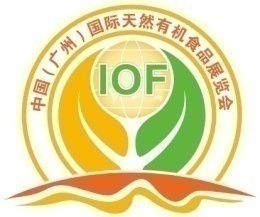         IOF 2016第七届中国（广州）国际天然有机食品展览会The 7th China（Guangzhou）International Nature & Organic Food Exhibition时间：2016年9月9-11日    地点：广交会琶洲展馆批准单位中华人民共和国商务部主办单位中国有机农商联合会中华有机农业协会广东省保健食品行业协会 广东省营养健康产业协会  广西农业产业行业协会振威展览股份支持单位俄罗斯联邦驻广州总领事馆俄罗斯亚洲工业企业家联盟日本贸易振兴机构广州代表处国际有机农业运动联盟广东省健康食品协会组织机构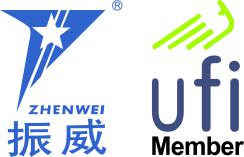 广州振威国际展览有限公司www.iofexpo.com【恒大粮油、葵花阳光与十二大国际展团鼎力参与中国最大有机食品展】第七届中国（广州）国际天然有机食品展览会（IOF 2016）将于2016年9月9-11日在广州广交会琶洲展馆举行。作为中国最大有机食品展，预计展会面积达50000平方米，将有来自15个国家和地区的1200家企业携同2000个健康品牌参展，专业采购商达60000人次。上届展会吸引了美国、澳大利亚、日本、韩国、法国、加拿大、新西兰、西班牙、摩洛哥、斯里兰卡、台湾、香港等十二个国家及地区展团亮相，恒大粮油、葵花阳光米业、光照人、中穗、奥吉特、海力捷、土老茂、乐活城、Ceresco、中硒农业、云海贸易、领尚生物、和田疆山、有机会、荟管家、15分、雪中王、连手承信农业等有机行业大企业积极入驻。美国展团、澳大利亚展团、加拿大展团、法国展团、日本展团、韩国展团、香港展团、台湾展团、菏泽大健康硅谷、广西展团、新疆展团、广东省科普惠农成果展团、海珠区展团、深圳展团等特色展团，为展会增色不少。IOF 2016致力打造中国有机食品一站式采购和技术交流平台，携手千家企业共同助推引领有机绿色食品行业的快速发展，为健康保驾护航！【定向邀请数万行业高端买家，商务合作机会频繁涌现】组委会凭借多年成熟的展会运作模式，定向特邀海内外最具代表性与实力的专业买家到会采购，中国餐饮协会、广东省农产品流通协会、大型央企国企外企餐饮配送机构、星级酒店等；新素代、上海人家有机餐厅、新元素等素食餐厅；家乐福、沃尔玛、华润万家、好又多、百佳等商超；一德路副食品批发市场、东旺食品、三一食品、海印江南批发市场、南粤副食品批发市场等专业批发市场；社区店、礼品团购商、高校及机关单位配餐商等；以及天猫、一号店、京东商城等电商参观采购。IOF 2016将继续沿用定向邀请的制度，全面释放市场需求，撬动有机食品行业潜在发展动力，高效促成商务合作。【高峰论坛直指新时代农产品发展，采购对接会激发市场需求】展会同期举办互联网+大健康产业零售终端市场新格局下的工商合作论坛、中国国际大健康产融发展高峰论坛等多个高端论坛活动，特邀复旦大学世界经济硕士梁佼正教授、华南理工大学博士导师赵谋明、中南海经济顾问钟朋荣、中国营养联盟专家委员会曾晓飞副主任等重量级专家学者同台探讨大健康行业的发展态势。互联网+现代农业发展与市场流通高峰论坛汇聚名家，精准分析互联网时代下农产品的市场流通策略与方向，缔造现代农业的互联网金融。展会现场同期进行广东优质（名牌）农产品采购对接会，众多优质农产品与专业买家齐聚活动现场，共同营造浓烈的采购氛围，推动产品成交量呈爆发性增长。【数百家主流媒体和行业媒体联合造势，对展会进行立体化宣传报道】随着展会良好的口碑积累和行业影响力逐渐提升，第七届中国（广州）国际天然有机食品展览会将继续与国内主流财经媒体、门户网站、行业媒体以及海外媒体达成战略合作，包括CCTV、新华社、中国经营报、中国证券报、国际商报、中国贸易报、广东卫视、南方卫视、广州电视台、凤凰网、搜狐、网易、新浪、腾讯、中国有机农业网、中国农业网、中国有机养生网、有机慢生活等对展会进行全方位、多角度、立体化宣传报道，以更具影响力的展会打造新一轮行业新闻亮点，为展商提供更多宣传机会，创造无限商机！ ■ 如果您是以下产品的供应商，请尽快预订展位1、有机食品：通过国家有机食品认证机构认证的一切农副产品及其加工品，包括粮食、食用油、菌类、蔬菜、水果、瓜果，干果，奶制品、禽畜产品、蜂蜜、水产品、调料等。2、天然绿色食品：米类、肉类、果蔬、海洋生物制品、油类、奶制品、豆奶制品、蜂蜜、饮料、酒类；有机休闲食品、冷冻食品；新资源食品、有机原料及半成品、绿色食品等。3、中国地理标志产品：宁夏枸杞、乐陵小枣、霍山石斛、化州橘红、黄川草莓、东海大米、临安山核桃、西湖龙井、天目笋干、庆元香菇、景宁惠明茶、正阳花生等。4、天然有机食品生产设备及技术材料：包装机械与材料；加工技术与设备（冷冻/清洗/杀菌/消毒/保鲜等）；饮水机、养生书籍等。■收费标准（以人民币结算）- 净空地(36M2起租，不配备任何设施，特装管理费20元/平米)国内企业收费：RMB900元／M2             国外企业收费：RMB2200元／M2。-豪华展位：国内企业：RMB 12000元/个/展期（单开口）      RMB 13200元/个/展期（双开口）国外企业：RMB 22000元／个/展期展位配备：地毯、楣板、灯箱、一桌四椅、咨询台一张、射灯两盏、垃圾篓一个、插座一个。- 标准展位(3M×3M)国内企业：RMB 9000元／个/展期（单开口）      RMB 9900元／个/展期（双开口）国外企业：不设此类展位展位配置：地毯、楣板、一桌两椅、日光灯管两只、垃圾篓一个。- 技术研讨会／产品推介会——收费标准：容纳80人的会议室：RMB 8000元／小时。■会刊与展场广告会刊(会刊规格为210MM×285MM，广告费一律一次性付清；因故不能参展企业，亦欢迎选择。)　入场券5万元/10万张      巨型充气拱门1.2万元/个     参观证1.5万元       花篮200元/个联系方式组织单位：广州振威国际展览有限公司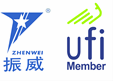 地址：广州市海珠区新港东路2433号启盛会展产业园405室电话：020-84120550   89899051    传真：020-83953200邮  箱：lqw@zhenweiexpo.com      官  网：http://www.iofexpo.com联系人：刘绮薇广告位置封面封底扉页封二/封三彩色跨版彩色内页文字介绍费用30000元20000元12000元10000元8000元5000元1500元